Информационно-аналитическая справка о работе лагеря дневного пребывания «Лесная сказка» на базе МБОУ СОШ п. Циммермановка 1,2 смены 2017 годВ целях организованного проведения летней оздоровительной компании 2017 года постановлением главы Администрации Ульчского муниципального района № 226-па от 13.02.2017 г. « О мерах по организации отдыха, оздоровления и занятости детей в Ульчском муниципальном районе в 2017 году". Организация и проведение лагеря в школе была проведена в две смены. Значительное внимание было уделено подготовке материально-технической базы, устранению замечаний служб Роспотребнадзора и Роспожнадзора. Администрация МБОУ СОШ п.Циммермановка планировала свою работу по организации системы  отдыха, оздоровления и занятости детей и подростков в летний  период исходя из требований нормативных документов по организации и содержанию детского отдыха и  с учетом условий работы образовательного учреждения.  В числе задач   данного  направления работы школы  – совершенствование форм отдыха и создание условий для оздоровительной деятельности и творчества детей, вовлечение в активный отдых учащихся, склонных к правонарушениям; участие в каникулярный период в массовых мероприятиях села, вовлечение родителей в различные формы досуговой, общественно-полезной, спортивно-оздоровительной деятельности.         Целью летней оздоровительной кампании «ЛЕТО-2017» было: создание благоприятных условий для укрепления здоровья и организации досуга учащихся во время летних каникул, развития творческого и интеллектуального потенциала личности, ее индивидуальных способностей и дарований, творческой активности с учетом собственных интересов, наклонностей и возможностейНа основании приказов по школе № 31 от 24.04.2017г. и № 39 от 23.06.2017 года. «О режиме работы оздоровительного лагеря с дневным пребыванием», плана работы школы на летний период, а также в целях создания условий организации отдыха, оздоровления учащихся, обеспечения их безопасности, занятости во время летних каникул на базе школы был организован лагерь с дневным пребыванием детей. (2 смены продолжительностью каждой – 21 календарный день: 1 смена с 01.06. по 21.06.2017 года и 2 – смена с 26.06 по 15.07.2017 года . 29.05.2017 года был получен допуск на открытие лагеря на базе школы.Всего в лагере за 2 смены отдохнуло 100 детей, из которых:  5 человек - дети из многодетных семей, 35 человек из малообеспеченных семей. Посещение детей лагеря было активным. Отдыхали  обучающиеся 1-8 классов в количестве 100 человек: за счет средств местного бюджета 60 чел, за счет средств «КГУ «Центр социальной поддержки населения»  40 чел, возраст 6,5-14 лет.           Работа с детьми в летний период является гармоничным продолжением образовательного процесса и деятельности педагогического коллектива школы по развитию  каждого обучающегося, его способности к заполнению досугового пространства  общественно-полезной,  формированию вкуса к активному  отдыху.  .Питание было организовано на базе школьной столовой.Работа в лагере велась по направлениям:    Лечебно-оздоровительное   Патриотическое и нравственное воспитание    Природоохранная деятельность    Развитие традиций лагеряЛечебно-оздоровительная работаНа протяжении обеих смен большое внимание уделялось здоровому времяпрепровождению детей. Ежедневно проводились инструктажи по обеспечению безопасной жизнедеятельности детей.  В начале смены был проведен медицинский осмотр. Каждое утро дети проводили оздоровительную физическую зарядку, чередуя ее со спортивными упражнениями. Постоянно осуществлялся контроль над соблюдением личной гигиены детьми до и после приема пищи. Медсестра провела цикл бесед по темам: «О клещевом энцефалите», «Болезни грязных рук», «Уход за кожей летом».
Ни одного дня не проходило без подвижных игр на свежем воздухе. Проводились как командные игры, так и игры на личное первенство. Также проводились спортивные мероприятия с оздоровительной направленностью, в которых были задействованы все дети. Проводились «Веселые старты» на футбольном поле с участием двух команд из младших и старших школьников, «Игровая эстафета».Кульминационным спортивным мероприятием лагеря были Малые олимпийские игры, проведённые на школьном  стадионе организованные обучающимися 7-8 классов.Каждый день дети играли в командные виды спорта: «Пионербол», «Футбол», «Басетбол».Помимо оздоровительных игр и мероприятий проводились викторины на тему «Здоровье» как в традиционной форме, так и с применением мультимедийной установки, конкурс рисунков «Мы за здоровый образ жизни». Патриотическое и нравственноевоспитаниеВоспитание нравственности и патриотизма в детях заключалось в проведении серии мероприятий, связанных со становлением личности патриота. Мероприятия проходили под руководством, как воспитателей смены и учителя истории С.Т. Кай. Была проведена экскурсия в школьный музей боевой и трудовой славы. Дети узнали об участника ВОВ и труженниках тыла. К Дню памяти 22 июня дети организовали  митинг, посвящённый  началу Великой Отечественной войны.  Поддержанию нравственности послужили такие мероприятия как Беседа «Русские традиции» (Рождество; Пасха; Святая Троица; Иван Купала…)- Игровая программа   «История русских игр»- Конкурс рисунков- Просмотр фильма «Морозко»Интервью «Почему Россия непобедима»- Викторина «Моя Россия»- Символы России- Ромашковое поле «Пожелание россиянам»- Просмотр фильма «Алёша Попович и Тугарин Змей»-Экскурсия    «Моё село, моё богатство»Акция «Белая Ромашка»- Выставка рисунков«Моя Семья»Природоохранная деятельностьТакже одной из основных целей смены ставилось проведение мероприятий и акций по охране природы. Было проведено несколько мероприятий, направленных на повышение экологических и природоохранных знаний детей. Акции «Чистый берег», « Окно в природу»- Викторина «Рыбы Амура»- Конкурс  «Мозаика на песке»- Игровая программа   «Эти забавные животные»- Выставка рисунков«Красота природы»В мероприятиях были задействованы все дети, поскольку данная тема заинтересовала каждого. Все задания были построены с учетом возраста старших и младших детей.Уделялось внимание контролю со стороны воспитателей по использованию детьми мусорных урн.Для развития общих знаний учащихся были проведены мероприятия «Моя зеленая аптека» и «Животный и растительный мир», проходившие в виде информационных игровых  викторин.Развитие традиций лагеряДабы поддержать традиции лагеря, было проведено несколько, ставших уже традиционными, мероприятий. Основными из них стали Игровая программа «Если с другом вышел в путь»Мероприятия проходили в виде конкурсов, в которых участвовали все дети. Оценивались многие умения – у мальчиков ловкость, скорость, сообразительность, меткость, сила, - у девочек сообразительность, умелость, талантливость. Победители были награждены грамотами и призами.Также традиционно проходило командное первенство по командным видам спорта – «Пионерболу», «Футболу».Как и всегда, в смене были назначены вожатые из числа старших школьников, которые помогали воспитателям поддерживать дисциплину и порядок в лагере, оказывать помощь в проведении некоторых мероприятий. Традиционно с утра проводилась физкультурная зарядка, назначались дежурные по столовой. По желанию детей устраивались просмотры мультфильмов.Результаты работы оздоровительного лагеря «Летняя сказка»:     По данным мониторинга оздоровления детей в летнем лагере обучающиеся прибавили в весе, росте. Посещаемость лагерной смены была 100%.      Оценивая работу лагеря, следует отметить, что дети стали более обязательны, ответственны, аккуратны; отношения детей в коллективе стали добрее и мягче.     Существование лагеря «Летняя сказка» способствовало объединению обучающихся, повысило стремление и желание  самостоятельно заниматься любимым делом для дальнейшего развития креативных способностей.За период работы лагеря дети почерпнули много нового, получили высокий эмоциональный подъём, заряд бодрости, укрепили здоровье и повысили свой познавательный уровень. Конкурсы рисунков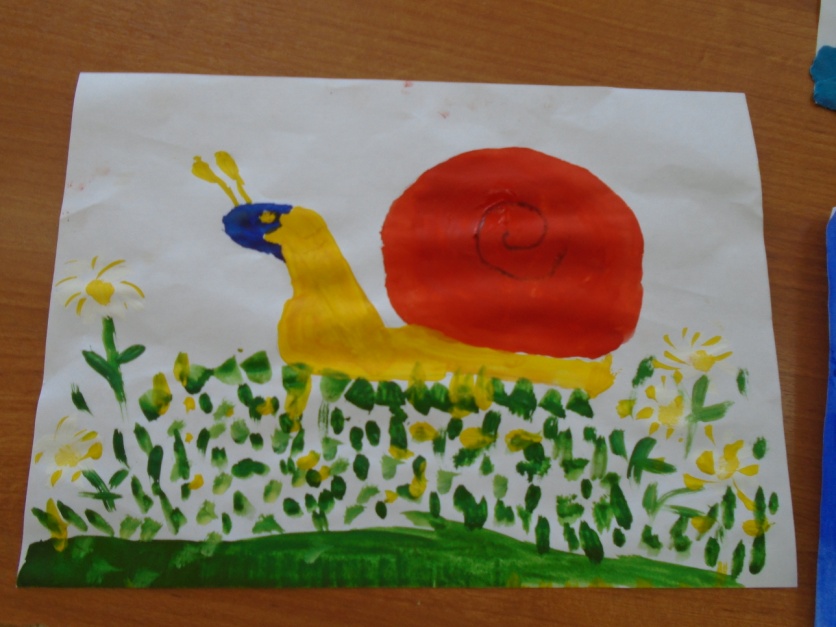 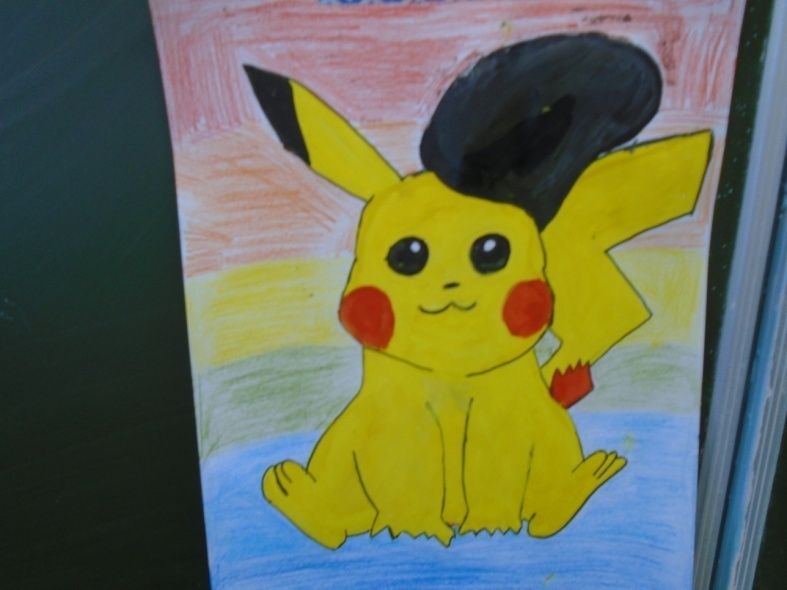 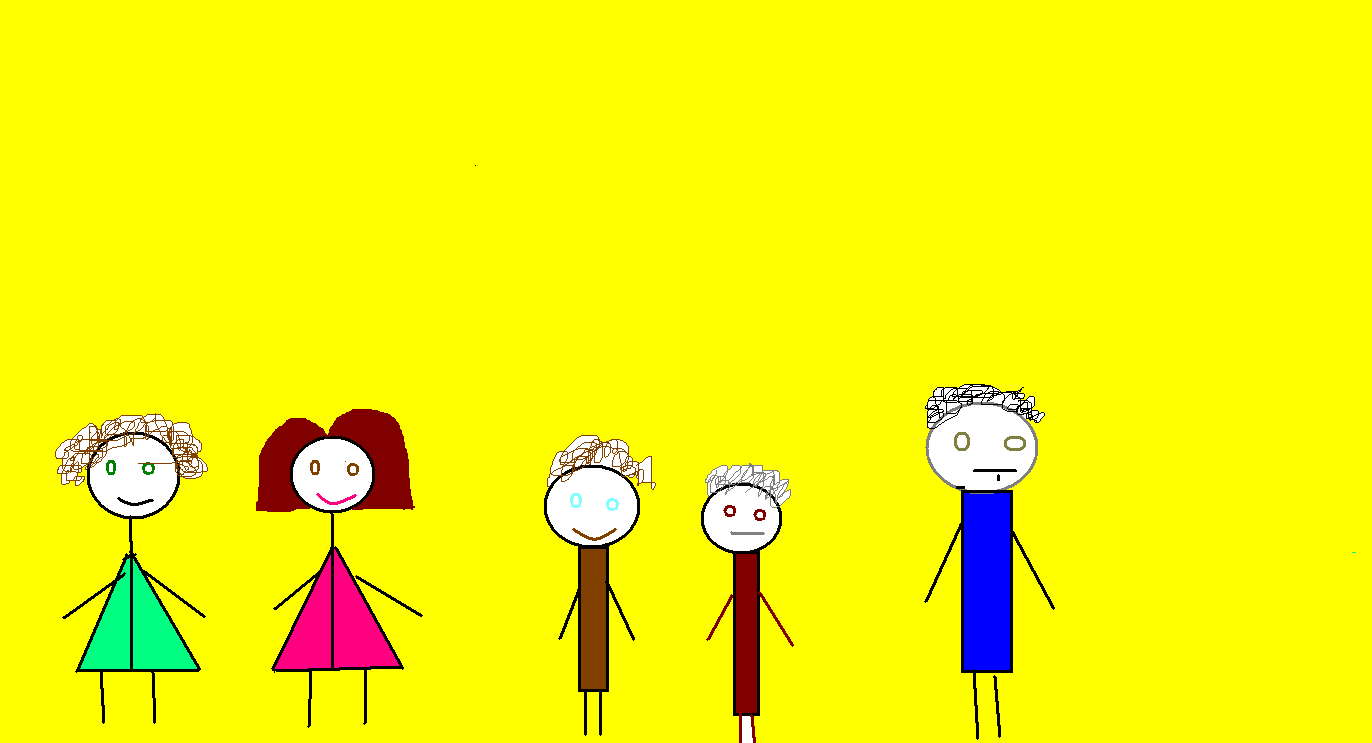 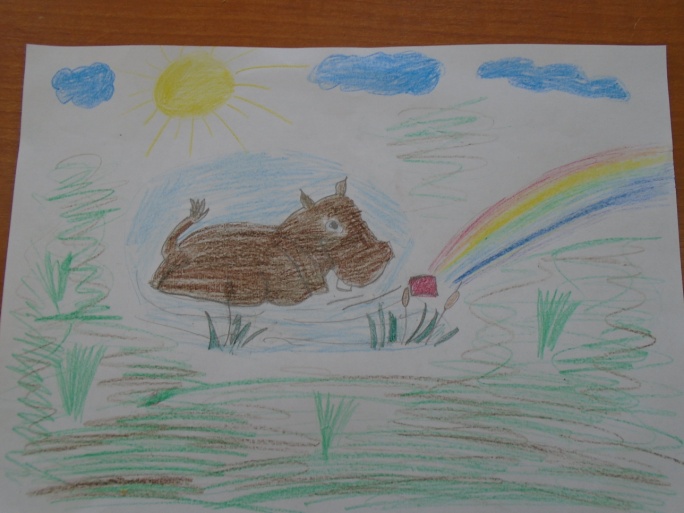 Поделки из природного материалаи апликации 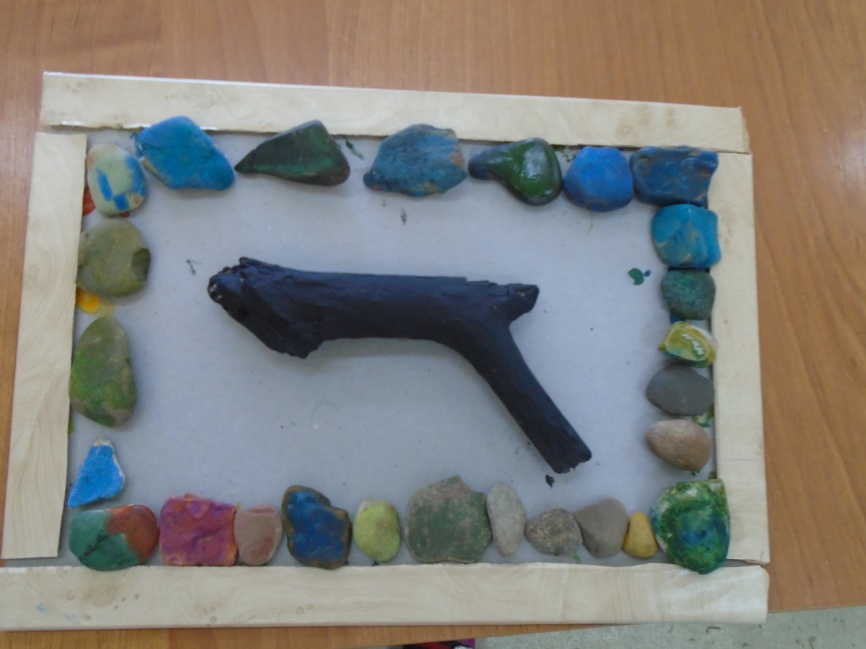 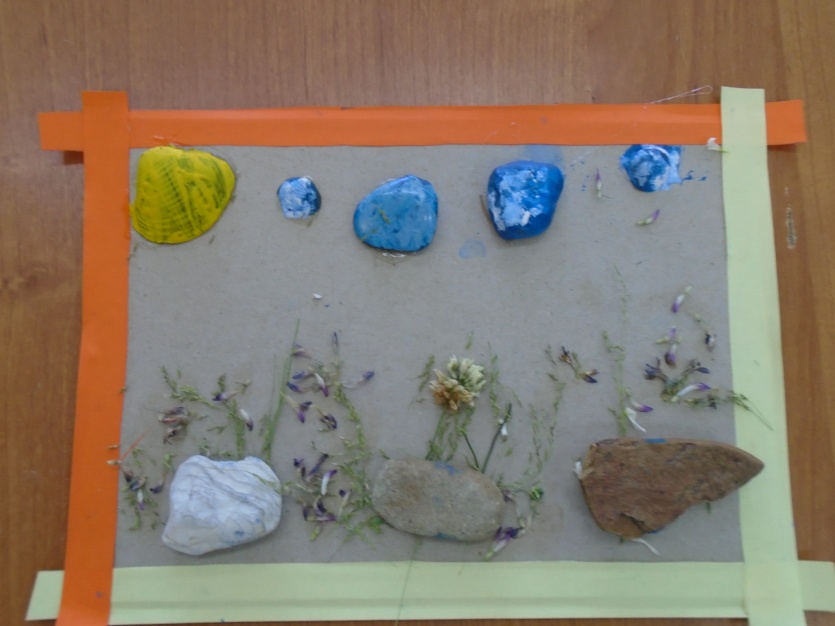 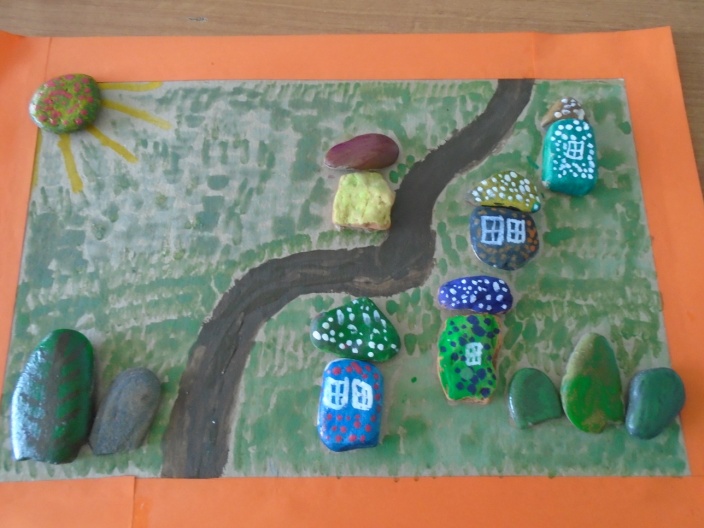 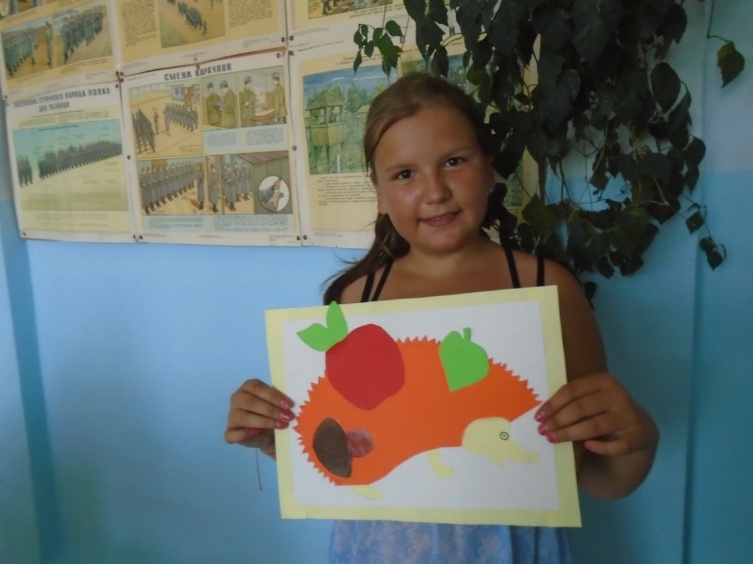 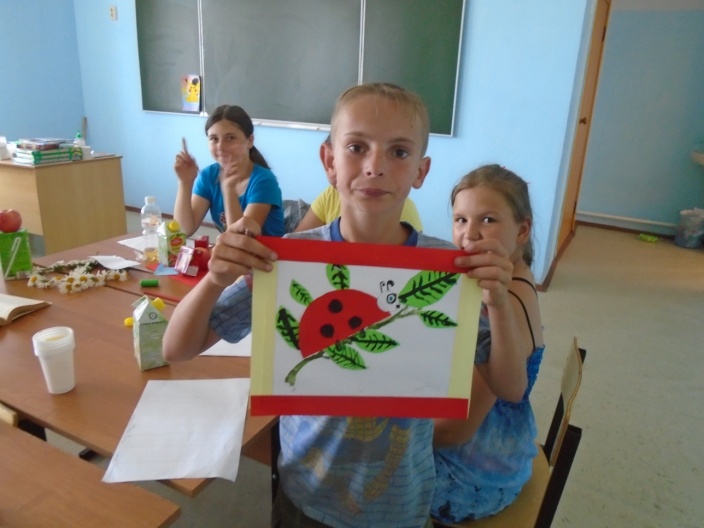 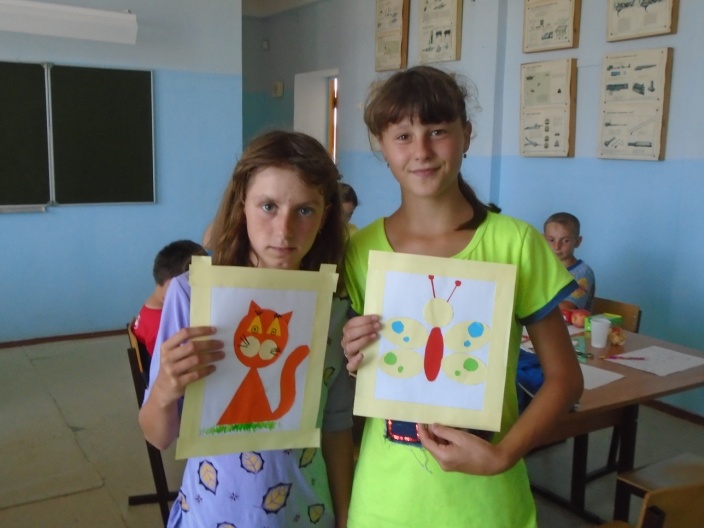 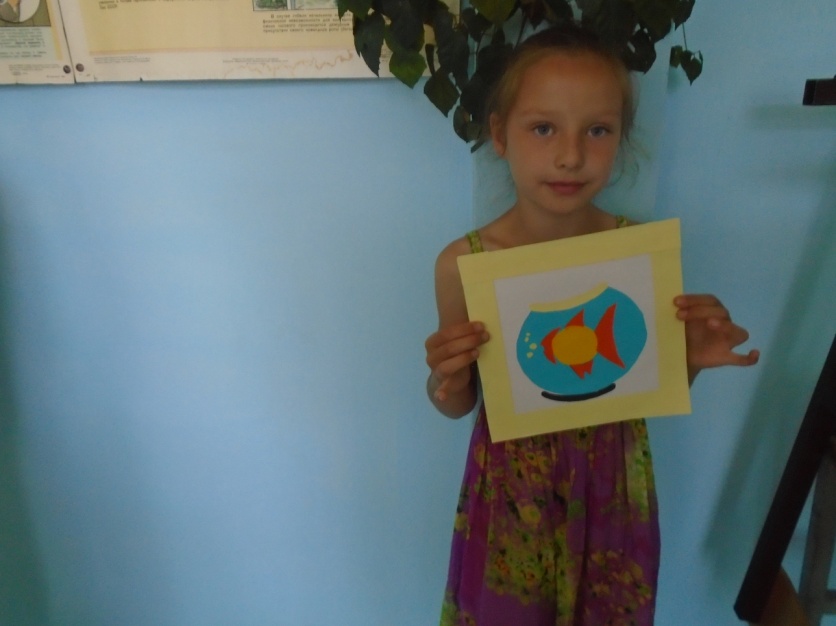 ст воспитатели Скворцова Н.Г., Кистерко Н.В.